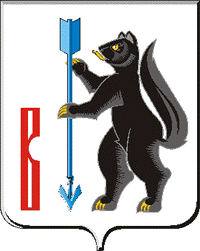  АДМИНИСТРАЦИЯ ГОРОДСКОГО ОКРУГА ВЕРХОТУРСКИЙП О С Т А Н О В Л Е Н И Еот __________ 2022г. № ____г. ВерхотурьеОб утверждении Порядка предоставления субсидии из бюджета городского округа Верхотурский некоммерческим организациям, осуществляющим содействие развитию малого и среднего предпринимательства, и зарегистрированным на территории городского округа ВерхотурскийВ соответствии с пунктами 3 и 7 статьи 78, пунктами 2, 3 статьи 78.1 Бюджетного кодекса Российской Федерации, Федеральным законом от 24 июля 2007 года № 209-ФЗ «О развитии малого и среднего предпринимательства в Российской Федерации», Федеральным законом от 06 октября 2003 года № 131-Ф3 «Об общих принципах организации местного самоуправления в Российской Федерации», Постановлением Правительства Российской Федерации от 18 сентября 2020 года № 1492 «Об общих требованиях к нормативным правовым актам, муниципальным правовым актам, регулирующим предоставление субсидий, в том числе грантов в форме субсидий, юридическим лицам, индивидуальным предпринимателям, а также физическим лицам - производителям товаров, работ, услуг, и о признании утратившим силу некоторых актов Правительства Российской Федерации и отдельных положений некоторых актов Правительства Российской Федерации», решением Думы городского округа Верхотурский о бюджете городского округа Верхотурский на текущий и плановый период, в целях реализации программы городского округа Верхотурский «Содействие развитию малого и среднего предпринимательства до 2025 года», утвержденной постановлением Администрации городского округа Верхотурский от 24.09.2019г. № 773, руководствуясь Уставом городского округа Верхотурский, ПОСТАНОВЛЯЮ:1. Утвердить порядок предоставления субсидии из бюджета городского округа Верхотурский некоммерческим организациям, осуществляющим содействие развитию малого и среднего предпринимательства, и зарегистрированным на территории городского округа Верхотурский (прилагается).2. Признать утратившим силу постановление Администрации городского округа Верхотурский от 10.02.2020г. № 82 «Об утверждении Порядка предоставления субсидий из бюджета городского округа Верхотурский на создание и обеспечение деятельности Фонда поддержки малого предпринимательства городского округа Верхотурский в рамках реализации муниципальной программы городского округа Верхотурский «Содействие развитию малого и среднего предпринимательства до 2025 года».3. Действие настоящего постановления распространяется на правоотношения, возникшие с 01 января 2022 года.4. Опубликовать настоящее постановление в информационном бюллетене «Верхотурская неделя» и разместить на официальном сайте городского округа Верхотурский.5 .Контроль исполнения настоящего постановления оставляю за собой.Глава городского округа Верхотурский					       А.Г. ЛихановУтвержденпостановлением Администрациигородского округа Верхотурскийот _________ 2021г. № ______«Об утверждении Порядка предоставления субсидии из бюджета городского округа Верхотурский некоммерческим организациям, осуществляющим содействие развитию малого и среднего предпринимательства, и зарегистрированным натерритории городского округа Верхотурский»ПОРЯДОКпредоставления субсидии из бюджета городского округа Верхотурский некоммерческим организациям, осуществляющим содействие развитию малого и среднего предпринимательства, и зарегистрированным на территории городского округа Верхотурский1. Общие положения о предоставлении субсидий1.1. Настоящий Порядок предоставления субсидии из бюджета городского округа Верхотурский некоммерческим организациям, осуществляющим содействие развитию малого и среднего предпринимательства, и зарегистрированным на территории городского округа Верхотурский (далее – Порядок) определяет цели, условия, порядок предоставления и возврата субсидии в случае нарушения условий, установленных при ее предоставлении, или неиспользовании в полном объеме в текущем финансовом году.1.2. Целью предоставления субсидии является финансовое обеспечение затрат некоммерческим организациям, осуществляющим содействие развитию малого и среднего предпринимательства, и зарегистрированным на территории городского округа Верхотурский (далее – некоммерческая организация), связанных с реализацией мероприятий по поддержке субъектов малого и среднего предпринимательства, предусмотренных муниципальной программой городского округа Верхотурский «Содействие развитию малого и среднего предпринимательства до 2025 года (далее – муниципальная программа).Результатом предоставления субсидии является реализация мероприятий муниципальной программы (далее - результат предоставления субсидии).Показатели, необходимые для достижения результата предоставления субсидии, предусмотрены муниципальной программой (далее - показатели).1.3. Для целей настоящего Порядка используются следующие понятия: 	1) субъекты малого и среднего предпринимательства - хозяйствующие субъекты (юридические лица и индивидуальные предприниматели), отнесенные в соответствии с условиями, установленными Федеральным законом от 24 июля 2007 года № 209-ФЗ «О развитии малого и среднего предпринимательства в Российской Федерации», к малым предприятиям, в том числе к микропредприятиям, и средним предприятиям, сведения о которых внесены в единый реестр субъектов малого и среднего предпринимательства;2) субсидии – денежные средства, предоставляемые некоммерческой организации, связанных с реализацией мероприятий по поддержке субъектов малого и среднего предпринимательства.1.4. Субсидия предоставляется некоммерческой организации на безвозмездной основе за счет средств бюджета городского округа Верхотурский в соответствии с лимитами бюджетных обязательств, утвержденных в установленном порядке Главному распорядителю средств бюджета городского округа Верхотурский.1.5. Главным распорядителем бюджетных средств, предусмотренных для предоставления субсидий, является Администрация городского округа Верхотурский (далее - Администрация).1.6. Субсидии предоставляются согласно решению Думы городского округа Верхотурский о бюджете городского округа Верхотурский на очередной год и плановый период.1.7. Субсидия предоставляется за счет средств бюджета городского округа Верхотурский в соответствии с Постановлением Администрации городского округа Верхотурский от 24.09.2019г. № 773 «Об утверждении муниципальной программы городского округа Верхотурский «Содействие развитию малого и среднего предпринимательства до 2025 года».1.8. Получатель субсидии определяется по результатам конкурса, который проводится при определении получателя субсидии исходя из наилучших условий достижения показателей результативности предоставления субсидии (далее - конкурс).1.9. Информация о субсидиях размещается в соответствующем разделе на едином портале бюджетной системы Российской Федерации в информационно-телекоммуникационной сети Интернет (далее - единый портал) (при наличии технической возможности) при формировании проекта решения Думы городского округа Верхотурский о бюджете городского округа Верхотурский на текущий и плановый период (проекта решения Думы городского округа Верхотурский о внесении изменений в решение Думы городского округа Верхотурский о бюджете городского округа Верхотурский на текущий и плановый период).2. Порядок проведения отбора получателей субсидийдля предоставления субсидий2.1. Способом проведения отбора является конкурс, который проводится при определении получателя субсидии исходя из наилучших условий достижения целей (результатов) субсидии.2.2. На официальном сайте городского округа Верхотурский (http://adm-verhotury.ru/) ежегодно размещается объявление о проведении конкурса по форме, представленной в приложении № 1 к настоящему Порядку.2.3. Срок проведения конкурса не менее 30 календарных дней, следующих за днем размещения объявления о проведении конкурса.2.4. К участию в конкурсе допускаются организации (далее - участник отбора), соответствующие на дату подачи заявки следующим требованиям:1) не находятся в процессе реорганизации, ликвидации, в отношении них не введена процедура банкротства;2) должна отсутствовать неисполненная обязанность по уплате налогов, сборов, страховых взносов, пеней, штрафов, процентов, подлежащих уплате в соответствии с законодательством Российской Федерации о налогах и сборах;3) не являются иностранными юридическими лицами, а также российскими юридическими лицами, в уставном (складочном) капитале которых доля участия иностранных юридических лиц, местом регистрации которых является государство или территория, включенные в утвержденный Министерством финансов Российской Федерации перечень государств и территорий, предоставляющих льготный налоговый режим налогообложения и (или) не предусматривающих раскрытия и предоставления информации при проведении финансовых операций (офшорные зоны), в совокупности превышает 50 процентов;4) не получают средства из бюджета городского округа Верхотурский на основании иных муниципальных правовых актов на цели, установленные в данном Порядке.2.5. Для участия в конкурсе участник отбора направляет в комитет экономики и планирования Администрации городского округа Верхотурский (далее – комитет экономики) заявку на участие в конкурсе на право получения субсидии по форме согласно приложению № 2 к настоящему Порядку, оформленную на фирменном бланке организации за подписью руководителя организации и заверенную печатью, с приложением указанных в форме заявки документов.2.6. Заявка подается участником отбора в комитет экономики по адресу: город Верхотурье, улица Советская, дом 4, с __.__.202_ по рабочим дням: понедельник - пятница с 8.30 до 12.00 и с 13.00 до 17.30, пятница с 08.30 до 12.00 и с 13.00 до 16.30 часов. Последний день приема заявок __.__.202_ с 8.00 до 12.00 и с 13.00 до 15.00 часов.2.7. Для подтверждения соответствия требованиям участники отбора предоставляют следующие документы:1) копия учредительного документа участника отбора, заверенная руководителем;2) выписка из Единого государственного реестра юридических лиц, подтверждающая отсутствие процедур реорганизации, ликвидации или банкротства участника отбора на первое число месяца, соответствующего месяцу предоставления заявки, выданная налоговым органом или подписанной усиленной квалифицированной электронной подписью, или ее нотариально заверенной копии;3) справка налогового органа, подтверждающая отсутствие у участника отбора на первое число месяца, соответствующего месяцу предоставления заявки, неисполненной обязанности по уплате налогов, сборов, страховых взносов, пеней, штрафов, процентов, подлежащих уплате в соответствии с законодательством Российской Федерации о налогах и сборах;4) смета и финансово-экономическое обоснование затрат, связанных с реализацией мероприятий;5) согласие участника отбора на проведение Администрацией и органами муниципального финансового контроля проверок соблюдения условий, целей и порядка предоставления субсидии в соответствии с бюджетным законодательством Российской Федерации.2.8. В целях определения организации - победителя конкурса на право получения субсидии утверждается комиссия для рассмотрения и оценки заявок участников отбора (далее - комиссия).Состав комиссии формируется из специалистов Администрации городского округа Верхотурский, членов координационного совета по инвестициям и развитию малого и среднего предпринимательства в городском округе Верхотурский (по согласованию).Состав комиссии утверждается постановлением Администрации городского округа Верхотурский. В случае временного отсутствия председателя, секретаря или членов комиссии их обязанности (функции) исполняет сотрудник, на которого возложено временное исполнение обязанностей.2.9. Комитет экономики выносит заявки и документы участников отбора на рассмотрение Комиссии в срок не более 5 рабочих дней с даты окончания приема заявок.2.10. Комиссия рассматривает заявки участников отбора в срок не более 5 рабочих дней с даты окончания приема заявок.Комиссией проводится проверка заявок и представленных документов на предмет их соответствия установленным в объявлении о проведении конкурса требованиям, устанавливается отсутствие (наличие) оснований для отклонения заявок организаций.2.11. Комиссия принимает решение об отклонении заявки участника отбора в случае:1) несоответствия участника отбора требованиям, установленным в пункте 2.4 настоящего Порядка;2) несоответствия представленных участником отбора заявок и документов требованиям к заявкам участников отбора, установленным в объявлении о проведении конкурса;3) недостоверности представленной участником отбора информации, в том числе информации о месте нахождения и адресе юридического лица;4) подачи участником отбора заявки после даты и времени, определенных для подачи заявок.Решение комиссии фиксируется в протоколе, о чем участник отбора оповещается в письменном виде по почтовому адресу или адресу электронной почты, указанным в заявке, в течение 3 рабочих дней после заседания комиссии.2.12. При отсутствии оснований для отклонения заявок участников отбора в конкурсе комиссия на основе представленных участниками отбора документов оценивает заявки в соответствии с критериями, представленными в приложении № 3 к настоящему Порядку, производит расчет общего оценочного балла каждой заявки (приложение № 3 к настоящему Порядку), присваивает порядковые номера заявкам участников отбора по результатам оценки (порядковый номер присваивается заявке, набравшей наибольшее количество баллов, последующие номера распределяются аналогично) и определяет победителя конкурса.2.13. Победителем конкурса признается участник отбора, набравший наибольшее количество баллов по итогам оценки заявок.Среди участников отбора, набравших одинаковое количество баллов, победителем конкурса признается участник отбора, первый представивший заявку.При подаче единственной заявки участник отбора, подавший заявку, признается победителем, в случае если заявка была признана соответствующей условиям конкурсного отбора. Производить расчет общего оценочного балла заявки в таком случае не требуется.2.14. Комиссия принимает решение рекомендовать Главе городского округа Верхотурский удовлетворить заявку организации - победителя конкурса на право получения субсидии. Решение комиссии оформляется протоколом заседания комиссии с указанием победителя конкурса и в течение 3 рабочих дней подписывается всеми членами комиссии, присутствующими на заседании.Решение принимается простым большинством голосов членов комиссии, присутствующих на заседании.Решение считается правомочным, если на заседании комиссии присутствовало не менее половины ее членов.2.15. На официальном сайте городского округа Верхотурский (http://adm-verhotury.ru/) в течение 3 рабочих дней после подписания протокола комиссии размещается информация о результатах рассмотрения заявок, включающая следующие сведения:1) дата, время и место проведения рассмотрения заявок;2) дата, время и место оценки предложений заявок участников отбора;3) информация об участниках отбора, заявки которых были рассмотрены;4) информация об участниках отбора, заявки которых были отклонены, с указанием причин их отклонения, в том числе положений объявления о проведении отбора, которым не соответствуют такие заявки;5) последовательность оценки заявок участников отбора, присвоенные заявкам участников отбора значения по каждому из предусмотренных критериев оценки заявок участников отбора, принятое на основании результатов оценки указанных предложений решение о присвоении таким заявкам порядковых номеров;6) наименование получателя субсидии, с которым заключается соглашение, и размер предоставляемой ему субсидии.3. Условия и порядок предоставления субсидии3.1. В течение 5 рабочих дней с момента подписания протокола комиссии Администрация городского округа Верхотурский заключает с победителем конкурса - получателем субсидии соглашение о предоставлении субсидии (далее - Соглашение), которое должно быть подписано обеими сторонами в течение 10 рабочих дней. В случае уклонения победителя конкурса от заключения договора - конкурс признается несостоявшимся.В случае если конкурс признан несостоявшимся, в случае уклонения победителя конкурса от заключения Соглашения, организатор конкурса вправе объявить о проведении нового конкурса.Обязательными условиями предоставления субсидии, включаемыми в Соглашение, являются согласие организации - получателя субсидии на осуществление главным распорядителем средств бюджета городского округа Верхотурский, предоставившим субсидию, и органами муниципального финансового контроля проверок соблюдения условий, целей и порядка предоставления субсидии и запрет приобретения за счет полученных средств иностранной валюты.3.2. Основанием для отказа получателю субсидии в предоставлении субсидии является установление факта недостоверности представленной получателем субсидии информации.3.3. Размер субсидии определяется Администрацией городского округа Верхотурский в пределах объема бюджетных ассигнований, утвержденных на эти цели в бюджете городского округа Верхотурский на соответствующий финансовый год.3.4. При заключении Соглашения устанавливаются значения следующих показателей результативности (целевые показатели), которые являются неотъемлемой частью Соглашения:1) формирование базы данных инвестиционных площадок, расположенных на территории городского округа Верхотурский;2) количество размещенных материалов на официальном сайте Администрации городского округа Верхотурский в разделе «Малое и среднее предпринимательство» и на официальном сайте Свердловской области в сфере развития малого и среднего предпринимательства (www.66msp.ru);3) оказание консультационных и образовательных услуг субъектам малого предпринимательства:количество оказанных консультаций, в том числе:субъектам малого и среднего предпринимательства;самозанятым;физическим лицам, планирующим создание собственного дела;4) оказание учебно-методологической помощи субъектам предпринимательской деятельности по вопросам налогообложению бухгалтерской учета, по составлению трудовых договоров, регистрации граждан в качестве субъекта малого предпринимательства:количество проведенных семинаров, тренингов, форумов, круглых столов;количество участников в проведенных семинарах, тренингах, форумах, круглых столах, в том числе:субъектов малого и среднего предпринимательства;самозанятых;физических лиц, планирующих создание собственного дела;5) количество самозанятых граждан, зафиксировавших свой статус с учетом введения налогового режима для самозанятых;6) количество сохраненных/вновь созданных рабочих мест.К Соглашению обязательно прикладывается форма отчета выполнения показателей результативности (целевых показателей), отчет об использовании субсидии.3.5. Перечисление субсидии производится путем перечисления денежных средств на расчетный счет получателя субсидии в кредитном учреждении, указанный в Соглашении, в течение 10 рабочих дней после подписания Соглашения Администрацией городского округа Верхотурский.3.6. При выявлении Администрацией городского округа Верхотурский или органами, осуществляющими финансовый контроль за использованием средств бюджета городского округа Верхотурский, нарушений условий, установленных для предоставления субсидии, а также факта представления в Администрацию городского округа Верхотурский недостоверного отчета, субсидия подлежит возврату в бюджет городского округа Верхотурский в течение 10 календарных дней с момента получения получателем субсидии соответствующего требования в сумме, указанной в требовании.При невозврате субсидии в указанный срок, орган, вынесший требование о возврате субсидии, принимает меры по взысканию подлежащей возврату субсидии в судебном порядке.3.7. В случае если организацией-получателем субсидии по состоянию на 01 число месяца, следующего за отчетным кварталом, допущены нарушения обязательств по выполнению показателей результативности предоставления субсидии, Получатель субсидии обеспечивает возврат субсидии в бюджет городского округа Верхотурский в срок, указанный в пункте 3.6 настоящего Порядка.Размер средств субсидии, подлежащих возврату, определяется в зависимости от достижения уровня установленных в Соглашении значений индивидуальных показателей результативности использования субсидии и рассчитывается по формуле:V = Smo x kcp / 100 процентов, где:V - размер средств субсидии, подлежащей возврату в доход бюджета, из которого она была ранее предоставлена;Smo - субсидия получателю;kcp - процент возврата субсидии, который определяется по формуле:kcp = 100 процентов - ((k1 + k2 + ... + ki) / n), где:k1 + k2 + ... + ki - процент фактически достигнутого значения индивидуального показателя от планового. В случае перевыполнения фактического значения индивидуального показателя от планового учитывается 100-процентный результат его выполнения;n - количество показателей результата предоставления субсидии, предусмотренных Соглашением.4. Требования к отчетности4.1. Получатель субсидии предоставляет в Комитет экономики отчетность о достижении результатов предоставления субсидии и показателей, необходимых для достижения результата предоставления субсидии в соответствии с целевыми показателями муниципальной программы, по формам, установленных в Соглашении по форме согласно приложению № 4 к Порядку. 4.2. Отчетность представляется ежеквартально, нарастающим итогом, в срок до 10-го числа месяца, следующего за отчетным кварталом, и до 15 января года, следующего за отчетным финансовым годом. 4.3. К отчету прилагается пояснительная записка по реализации Соглашения, которая должна содержать:1) указание на участников, выполняющих услуги при реализации мероприятия;2) описание информации о ходе исполнения, результатах реализации мероприятия;3) информацию о достижениях и проблемах, выявленных в ходе реализации мероприятия;4) информацию о причинах недостижения результатов в ходе выполнения мероприятия;5) информацию о субъектах малого и среднего предпринимательства, получивших поддержку, для внесения в Реестр субъектов малого и среднего предпринимательства - получателей поддержки.4.4. Отчетность предоставляется как на бумажных носителях, так и в электронном виде. 4.5. Одновременно с ежеквартальной отчетностью, получатель субсидии предоставляет в Комитет экономики копии документов, подтверждающих достоверность значений фактически достигнутых показателей, необходимых для достижения результата предоставления субсидии. 5. Контроль за соблюдением условий, целей и порядка предоставления субсидий и ответственность за их нарушение5.1. Средства субсидии носят целевой характер и не могут быть использованы на другие цели. Нецелевое использование субсидии влечет применение мер ответственности, предусмотренных административным, уголовным законодательством Российской Федерации.5.2. Администрация, органы муниципального финансового контроля осуществляют обязательную проверку соблюдения получателем субсидии условий, целей и порядка предоставления субсидий. 5.3. Для проведения проверки получатель субсидии обязан представить проверяющим документы, связанные с предоставлением и использованием субсидий. 5.4. Получатель субсидии осуществляет учет и хранение документов, подтверждающих предоставление и использование субсидии, в течение 5 (пяти) лет после предоставления субсидии (при условии проведения проверки). 5.5. При выявлении Администрацией, органами муниципального финансового контроля нарушения получателем субсидии условий, целей и порядка предоставления субсидии, а также факта предоставления недостоверного отчета, субсидия по письменному требованию Администрации подлежит возврату в бюджет городского округа Верхотурский в течение 10 (десять) календарных дней с момента получения соответствующего требования. При не возврате субсидий в указанный срок Администрация принимает меры по взысканию подлежащих возврату средств в бюджет городского округа Верхотурский в судебном порядке. 5.6. В случае если получателем субсидий по состоянию на 31 декабря года предоставления субсидии не достигнуты значения показателей результата предоставления субсидии, Фонд обеспечивает возврат субсидии в доход бюджета городского округа Верхотурский, в течение первых 10 (десяти) рабочих дней следующего за годом предоставления субсидии. 5.7. Контроль над достижением установленных значений целевых показателей осуществляется Комитетом экономики ежеквартально в соответствии с заключенным Соглашением.5.5. Обязательная проверка соблюдения условий, целей и порядка предоставления субсидии осуществляется Администрацией (в лице Комитета экономики) и органами муниципального финансового контроля в соответствии с законодательством Российской Федерации, принятыми нормативно-правовыми актами органа местного самоуправления городского округа Верхотурский, а также положениями настоящего Порядка.Приложение № 1к Порядку предоставления субсидии из бюджета городского округа Верхотурский некоммерческим организациям, осуществляющим содействие развитию малого и среднего предпринимательства, и зарегистрированным натерритории городского округа ВерхотурскийФОРМАОБЪЯВЛЕНИЕО ПРОВЕДЕНИИ КОНКУРСА1. Прием заявок участников отбора осуществляется с __.__.202_ по рабочим дням: понедельник - пятница с 8.30 до 12.00 и с 13.00 до 17.30, пятница с 08.30 до 12.00 и с 13.00 до 16.30 часов по адресу: г. Верхотурье, ул. Советская, 4. Последний день приема заявок __.__.202_ с 8.00 до 12.00 и с 13.00 до 15.00 часов.2. Отбор проводится Администрацией городского округа Верхотурский, адрес местонахождения (почтовый адрес): 624380, Свердловская область, г. Верхотурский, ул. Советская, д. 4, адрес электронной почты: ivoecon-verhotury@mail.ru.3. Цель предоставления субсидии - содействие развитию малого и среднего предпринимательства в городском округе Верхотурский. Субсидия предоставляется на обеспечение деятельности организации, образующей инфраструктуру поддержки субъектов малого и среднего предпринимательства, для реализации следующих мероприятий:1) формирование базы данных инвестиционных площадок, расположенных на территории городского округа Верхотурский;2) количество размещенных материалов на официальном сайте Администрации городского округа Верхотурский в разделе «Малое и среднее предпринимательство» и на официальном сайте Свердловской области в сфере развития малого и среднего предпринимательства (www.66msp.ru);3) оказание консультационных и образовательных услуг субъектам малого предпринимательства:количество оказанных консультаций, в том числе:субъектам малого и среднего предпринимательства;самозанятым;физическим лицам, планирующим создание собственного дела;4) оказание учебно-методологической помощи субъектам предпринимательской деятельности по вопросам налогообложению бухгалтерской учета, по составлению трудовых договоров, регистрации граждан в качестве субъекта малого предпринимательства:количество проведенных семинаров, тренингов, форумов, круглых столов;количество участников в проведенных семинарах, тренингах, форумах, круглых столах, в том числе:субъектов малого и среднего предпринимательства;самозанятых;физических лиц, планирующих создание собственного дела;5) количество самозанятых граждан, зафиксировавших свой статус с учетом введения налогового режима для самозанятых;6) количество сохраненных/вновь созданных рабочих мест.4. Получателю субсидии устанавливаются следующие показатели результативности:1) формирование базы данных инвестиционных площадок, расположенных на территории городского округа Верхотурский;2) количество размещенных материалов на официальном сайте Администрации городского округа Верхотурский в разделе «Малое и среднее предпринимательство» и на официальном сайте Свердловской области в сфере развития малого и среднего предпринимательства (www.66msp.ru);3) оказание консультационных и образовательных услуг субъектам малого предпринимательства:количество оказанных консультаций, в том числе:субъектам малого и среднего предпринимательства;самозанятым;физическим лицам, планирующим создание собственного дела;4) оказание учебно-методологической помощи субъектам предпринимательской деятельности по вопросам налогообложению бухгалтерской учета, по составлению трудовых договоров, регистрации граждан в качестве субъекта малого предпринимательства:количество проведенных семинаров, тренингов, форумов, круглых столов;количество участников в проведенных семинарах, тренингах, форумах, круглых столах, в том числе:субъектов малого и среднего предпринимательства;самозанятых;физических лиц, планирующих создание собственного дела;5) количество самозанятых граждан, зафиксировавших свой статус с учетом введения налогового режима для самозанятых;6) количество сохраненных/вновь созданных рабочих мест.5. С информацией о проведении отбора можно ознакомиться на официальном сайте городского округа Верхотурский (http://adm-verhotury.ru/) в сети Интернет.6. Требования к участникам отбора:к участию в конкурсе допускаются организации (далее - участники отбора), соответствующие на 1-е число месяца, предшествующего месяцу, в котором планируется проведение конкурса, или на дату подачи заявки следующим требованиям:не находятся в процессе реорганизации, ликвидации, в отношении них не введена процедура банкротства;не являются иностранными юридическими лицами, а также российскими юридическими лицами, в уставном (складочном) капитале которых доля участия иностранных юридических лиц, местом регистрации которых является государство или территория, включенные в утвержденный Министерством финансов Российской Федерации перечень государств и территорий, предоставляющих льготный налоговый режим налогообложения и (или) не предусматривающих раскрытия и предоставления информации при проведении финансовых операций (офшорные зоны), в совокупности превышает 50 процентов;не получают средства из бюджета городского округа Верхотурский на основании иных муниципальных правовых актов на цели, установленные в пункте 3 объявления.Для подтверждения соответствия указанным требованиям участники отбора предоставляют:1) копию учредительного документа участника отбора, заверенная руководителем;2) выписку из Единого государственного реестра юридических лиц, подтверждающая отсутствие процедур реорганизации, ликвидации или банкротства участника отбора на первое число месяца, соответствующего месяцу предоставления заявки, выданная налоговым органом или подписанной усиленной квалифицированной электронной подписью, или ее нотариально заверенной копии;3) справку налогового органа, подтверждающая отсутствие у участника отбора на первое число месяца, соответствующего месяцу предоставления заявки, неисполненной обязанности по уплате налогов, сборов, страховых взносов, пеней, штрафов, процентов, подлежащих уплате в соответствии с законодательством Российской Федерации о налогах и сборах;4) смету и финансово-экономическое обоснование затрат, связанных с реализацией мероприятий;5) согласие участника отбора на проведение Администрацией и органами муниципального финансового контроля проверок соблюдения условий, целей и порядка предоставления субсидии в соответствии с бюджетным законодательством Российской Федерации.7. Порядок подачи заявок участниками отбора и требования, предъявляемые к форме и содержанию заявок, подаваемых участниками отбора:для участия в конкурсе участник отбора направляет в комитет экономики и планирования Администрации городского округа Верхотурский оформленную на фирменном бланке организации за подписью руководителя организации и заверенную печатью заявку на участие в конкурсе на право получения субсидии по форме согласно приложению № 2 к порядку предоставления субсидии из бюджета городского округа Верхотурский некоммерческим организациям, осуществляющим содействие развитию малого и среднего предпринимательства, и зарегистрированным на территории городского округа Верхотурский (далее - Порядок) и необходимые документы.8. Участник отбора имеет право отозвать или внести изменения в принятую Администрацией городского округа Верхотурский заявку на участие в отборе до дня окончания срока приема заявок, уведомив об этом в письменной форме Администрацию городского округа Верхотурский.9. Комиссия для рассмотрения и оценки заявок на участие в конкурсе на право получения субсидии организации, образующей инфраструктуру поддержки малого и среднего предпринимательства (далее - Комиссия), рассматривает заявки участников отбора в срок не более 5 рабочих дней с даты окончания приема заявок.Комиссией проводится проверка заявок и представленных документов на предмет их соответствия установленным в объявлении о проведении конкурса требованиям, устанавливается отсутствие (наличие) оснований для отклонения заявок организаций.Комиссия принимает решение об отклонении заявки участника отбора в случае:несоответствия участника отбора требованиям, установленным в пункте 2.3 Порядка;несоответствия представленных участником отбора заявок и документов требованиям к заявкам участников отбора, установленным в объявлении о проведении конкурса;недостоверности представленной участником отбора информации, в том числе информации о месте нахождения и адресе юридического лица;подачи участником отбора заявки после даты и времени, определенных для подачи заявок.Решение Комиссии фиксируется в протоколе, о чем участник отбора оповещается в письменном виде по почтовому адресу или адресу электронной почты, указанным в заявке, в течение 3 рабочих дней после заседания Комиссии.При отсутствии оснований для отклонения заявок участников отбора в конкурсе Комиссия на основе представленных участниками отбора документов оценивает заявки в соответствии с критериями, представленными в приложении № 3 к Порядку, производит расчет общего оценочного балла каждой заявки (приложение № 3 к Порядку), присваивает порядковые номера заявкам участников отбора по результатам оценки (порядковый номер присваивается заявке, набравшей наибольшее количество баллов, последующие номера распределяются аналогично) и определяет победителя конкурса.Победителем конкурса признается участник отбора, набравший наибольшее количество баллов по итогам оценки заявок.Среди участников отбора, набравших одинаковое количество баллов, победителем конкурса признается участник отбора, первый представивший заявку.При подаче единственной заявки участник отбора, подавший заявку, признается победителем, в случае если заявка была признана соответствующей условиям конкурсного отбора. Производить расчет общего оценочного балла заявки в таком случае не требуется.Комиссия принимает решение рекомендовать Главе городского округа Верхотурский удовлетворить заявку организации - победителя конкурса на право получения субсидии. Решение Комиссии оформляется протоколом заседания Комиссии с указанием победителя конкурса и в течение 3 рабочих дней подписывается всеми членами Комиссии, присутствующими на заседании.Решение принимается простым большинством голосов членов Комиссии, присутствующих на заседании.Решение считается правомочным, если на заседании Комиссии присутствовало не менее половины ее членов.На едином портале бюджетной системы Российской Федерации (при наличии технической возможности) и на официальном сайте городского округа Верхотурский (http://adm-verhotury.ru/) в сети Интернет в течение 14 календарных дней после заключения соглашения о предоставлении субсидии размещается информация о результатах отбора, включающая следующие сведения:дата, время и место проведения рассмотрения заявок;дата, время и место оценки предложений заявок участников отбора;информация об участниках отбора, заявки которых были рассмотрены;информация об участниках отбора, заявки которых были отклонены, с указанием причин их отклонения, в том числе положений объявления о проведении отбора, которым не соответствуют такие заявки;последовательность оценки заявок участников отбора, присвоенные заявкам участников отбора значения по каждому из предусмотренных критериев оценки заявок участников отбора, принятое на основании результатов оценки указанных предложений решение о присвоении таким заявкам порядковых номеров;наименование получателя субсидии, с которым заключается соглашение, и размер предоставляемой ему субсидии.10. Разъяснения положений объявления о проведении отбора можно получить в ходе личного приема по адресу: 624380, Свердловская область, г. Верхотурье, ул. Советская, д. 4 или по телефону: 8 (34389) 5-13-32 в рабочие дни с 9.00 до 12.00 и с 13.00 до 16.00 часов, с __.__.202_ по __.__.202_ гг.11. Победитель отбора должен подписать соглашение о предоставлении субсидии в течение 5 рабочих дней с момента подписания протокола Комиссии.12. В случае если победитель отбора не подписал в срок, указанный в пункте 11 настоящего объявления, соглашение о предоставлении субсидии, победитель отбора признается уклонившимся от заключения соглашения.Приложение № 2к Порядку предоставления субсидии из бюджета городского округа Верхотурский некоммерческим организациям, осуществляющим содействие развитию малого и среднего предпринимательства, и зарегистрированным натерритории городского округа ВерхотурскийФОРМАЗАЯВКАна участие в конкурсе на получение субсидии1. Изучив порядок проведения конкурсного отбора на предоставление субсидии, _________________________________________________________                                    (полное наименование организации, ИНН, ОГРН,юридический адрес, фактический адрес)__________________________________________________________________в лице ____________________________________________________________                                               (наименование должности руководителя, фамилия, имя, отчество руководителя, ___________________________________________________________________                                                контактный телефон, адрес электронной почты, банковские реквизиты)действующего на основании __________________________________________,заявляет об участии в конкурсном отборе на право получения в 202__ году субсидии некоммерческой организации, осуществляющим содействие развитию малого и среднего предпринимательства, и зарегистрированным на территории городского округа Верхотурский. 2. Настоящей заявкой подтверждаем, что в отношении _________________________________________________________________________________                                                                                    (наименование организации-заявителя)не проводится процедура ликвидации, банкротства, деятельность не приостановлена и даем согласие на публикацию (размещение) в информационно-телекоммуникационной сети «Интернет» информации об участнике отбора, о подаваемой участником отбора заявке, иной информации об участнике отбора.3. Настоящим гарантируем достоверность представленной нами в заявке информации и подтверждаем право Администрации городского округа Верхотурский, не противоречащее требованию формирования равных для всех участников конкурса условий, запрашивать у нас, в уполномоченных органах власти и у упомянутых в нашей заявке юридических и физических лиц информацию, уточняющую представленные нами в ней сведения.4. Настоящим выражаем согласие на проведение проверки соблюдения условий, целей и порядка предоставления субсидий Финансовым управлением Администрации городского округа и Администрацией городского округа Верхотурский (комитет экономики и планирования) в соответствии с законодательством Российской Федерации и Свердловской области.5. Сообщаем, что для оперативного уведомления нас по вопросам организационного характера и взаимодействия с Администрацией городского округа Верхотурский нами уполномочен _________________________________________________________________________________________________________________________________________________________________                                    (контактная информация уполномоченного лица, телефон, почтовый адрес, электронный адрес)Все сведения о проведении конкурсного отбора просим сообщать указанному уполномоченному лицу.6. К настоящей заявке прилагаются документы:выписка из Единого государственного реестра юридических лиц, подтверждающая отсутствие процедур реорганизации, ликвидации или банкротства на первое число месяца, соответствующего месяцу предоставления заявки, выданную налоговым органом или подписанную усиленной квалифицированной электронной подписью, на __ л.;справка, подписанная руководителем организации, подтверждающая отсутствие получения средств из бюджета городского округа Верхотурский на основании иных муниципальных правовых актов на аналогичные цели, на __ л.;заверенная копия учредительных документов организации на __ л.;аналитический отчет, содержащий сведения об эффективности реализации мероприятий муниципальных программ развития и поддержки малого и среднего предпринимательства за предшествующий год, заверенный подписью руководителя и печатью юридического лица, на __ л., план работы и (или) мероприятий организации на соответствующий год на __ л.;направления расходования субсидии на соответствующий год на __ л.;расчет размера субсидии из бюджета городского округа Верхотурский на обеспечение деятельности организации, образующей инфраструктуру поддержки малого и среднего предпринимательства, запрашиваемой на текущий период ____________ (максимальный объем субсидии на период ________ установлен решением Думы городского округа Верхотурский в размере ____________ руб.) (прилагается).Приложениек заявке на участие в конкурсена получение субсидииРасчетразмера субсидии из бюджета городского округа Верхотурскийна создание условий для обеспечения деятельности организации____________________________________________________________(наименование организации, образующей инфраструктуру поддержки СМиСП)в 20__ году<*> Расходы на данную статью составляют не более 5 процентов от всей суммы затрат на содержание организации инфраструктуры поддержки субъектов малого и среднего предпринимательства.Приложение № 3к Порядка предоставления субсидии из бюджета городского округа Верхотурский некоммерческим организациям, осуществляющим содействие развитию малого и среднего предпринимательства, и зарегистрированным натерритории городского округа ВерхотурскийПЕРЕЧЕНЬКРИТЕРИЕВ ОЦЕНКИ ЗАЯВОК НА УЧАСТИЕВ КОНКУРСЕ НА ПРАВО ПОЛУЧЕНИЯ СУБСИДИИПриложениек перечню критериев оценки заявок на участие в конкурсе на право получения субсидииРасчетобщего оценочного балла заявкив соответствии с критериями оценки заявок____________________________________________________________(наименование организации, подавшей заявку)Заключение: ________________________________________________Приложение № 4к Порядка предоставления субсидии из бюджета городского округа Верхотурский некоммерческим организациям, осуществляющим содействие развитию малого и среднего предпринимательства, и зарегистрированным натерритории городского округа ВерхотурскийСоглашениео предоставлении субсидии из бюджета городского округа Верхотурский некоммерческим организациям, осуществляющим содействие развитию малого и среднего предпринимательства, и зарегистрированным на территории городского округа Верхотурский в 20__ годуг. Верхотурье«___» __________ 20__ год							      № ______Администрация городского округа Верхотурский, именуемая в дальнейшем «Главный распорядитель», в лице ____________________________, действующего на основании ______, с одной стороны, и ____________________________________, именуемый в дальнейшем «Получатель», в лице _____________________________, действующего на основании __________, с другой стороны, именуемые в дальнейшем «Стороны», в соответствии с Бюджетным кодексом Российской Федерации, постановлением Администрации городского округа Верхотурский от 24.09.2019г. № 773 «Об утверждении муниципальной программы городского округа Верхотурский «Содействие развитию малого и среднего предпринимательства до 2025 года», решением Думы городского округа Верхотурский от «___» __________ 20 __г. «О бюджете городского округа Верхотурский на 20__ год и на плановый период 20__ и 20__ годов», постановлением Администрации городского округа Верхотурский от «___» _________ 20___г. «Об утверждении Порядка предоставления субсидии из бюджета городского округа Верхотурский некоммерческим организациям, осуществляющим содействие развитию малого и среднего предпринимательства, и зарегистрированным на территории городского округа Верхотурский» (далее - Порядок предоставления субсидий), приказом Финансового управления Администрации городского округа Верхотурский от 03.02.2021г. № 8 «Об утверждении типовой формы договора (соглашения) о предоставлении субсидии (гранта в форме субсидии) из бюджета городского округа Верхотурский юридическим лицам, индивидуальным предпринимателям, а также физическим лицам – производителям товаров, работ, услуг в соответствии с пунктами 3 и 7 статьи 78, пунктами 2 и 4 статьи 78.1 Бюджетного кодекса Российской Федерации и признании утратившими силу отдельных приказов Финансового управления Администрации городского округа Верхотурский» заключили настоящее Соглашение о нижеследующем:1. Предмет соглашения1.1. Предметом настоящего Соглашения является предоставление субсидий из бюджета городского округа Верхотурский в 20__ году на счет ____________________________________________________________________________________________ на финансовое обеспечение затрат ____________________________________, связанных с реализацией мероприятий и достижению результатов целевых показателей по поддержке субъектов малого и среднего предпринимательства, предусмотренных муниципальной программой городского округа Верхотурский «Содействие развитию малого и среднего предпринимательства до 2025 года» (далее – муниципальной программой) в 202__ году, согласно прилагаемых документов к Порядку предоставления субсидии.1.2. Субсидия предоставляется в целях реализации Фондом следующих мероприятий (с достижением установленных целевых показателей по каждому мероприятию):02. Финансовое обеспечение предоставления Субсидии2.1. Субсидия предоставляется Получателю в общем размере _______________ (___________________) рублей __ копеек в 202__ году в пределах лимитов бюджетных обязательств, доведенных Главному распорядителю по кодам классификации расходов бюджета городского округа Верхотурский: код Главного распорядителя ____, раздел ___, подраздел ___, целевая статья ___________, вид расходов ____, в рамках муниципальной программы городского округа Верхотурский «Содействие развитию малого и среднего предпринимательства до 2025 года».3. Условия предоставления субсидий3.1. Субсидия предоставляется в соответствии с бюджетным законодательством Российской Федерации и Порядком предоставления субсидии на цели, указанные в разделе 1 настоящего Соглашения:3.1.1. При представлении Получателем Главному распорядителю, в том числе:1) заявки по форме согласно приложению № 2 к Порядку;2) копии учредительного документа участника отбора, заверенной руководителем;3) выписки из Единого государственного реестра юридических лиц, подтверждающей отсутствие процедур реорганизации, ликвидации или банкротства участника отбора на первое число месяца, соответствующего месяцу предоставления заявки, выданная налоговым органом или подписанной усиленной квалифицированной электронной подписью, или ее нотариально заверенной копии;4) справки налогового органа, подтверждающей отсутствие у участника отбора на первое число месяца, соответствующего месяцу предоставления заявки, неисполненной обязанности по уплате налогов, сборов, страховых взносов, пеней, штрафов, процентов, подлежащих уплате в соответствии с законодательством Российской Федерации о налогах и сборах;5) сметы и финансово-экономическое обоснование затрат, связанных с реализацией мероприятий;6) согласие участника отбора на проведение Администрацией и органами муниципального финансового контроля проверок соблюдения условий, целей и порядка предоставления субсидии в соответствии с бюджетным законодательством Российской Федерации.3.1.2. Получатель на первое число месяца, предшествующего месяцу, в котором планируется заключение Соглашения, соответствует следующим требованиям:1) Получатель не является иностранным юридическим лицом, а также российским юридическим лицом, в уставном (складочном) капитале которого доля участия иностранных юридических лиц, местом регистрации которых является государство или территория, включенные в утверждаемый Министерством финансов Российской Федерации перечень государств и территорий, предоставляющих льготный налоговый режим налогообложения и (или) не предусматривающих раскрытия и предоставления информации при проведении финансовых операций (офшорные зоны) в отношении таких юридических лиц, в совокупности превышает 50%;2) Получатель не является получателем средств из бюджета городского округа Верхотурский на основании иных нормативных правовых актов на цели, указанные в разделе 1 настоящего Соглашения;3.2.1. Срок перечисления субсидии предусмотренных в бюджете городского округа Верхотурский: не позднее 10-го рабочего дня, следующего за днем после проверки Комитетом экономики и планирования документов, указанных в подпункте 3.1.1 пункта 3 настоящего Соглашения, в сроки, установленные пунктом 2.4 раздела 2 Порядка, решения о предоставлении субсидии и даты подачи Фондом поддержки малого предпринимательства городского округа Верхотурский заявки на предоставлении субсидии на расчетный счет Фонда;3.3. Главный распорядитель отказывает Получателю в предоставлении Субсидии в случаях, установленных Порядком предоставления субсидий.3.4. В случае уменьшения Администрации ранее доведенных лимитов бюджетных обязательств, приводящего к невозможности предоставления Фонду субсидии в размере, определенном в Соглашении, между Администрацией и Фондом заключается дополнительное соглашение с новыми условиями или соглашение о расторжении Соглашения при недостижении согласия по новым условиям.4. Порядок перечисления субсидии4.1. Главный распорядитель обязуется:4.1.1. предоставить Субсидию Получателю на цель (и), указанную (ые) в разделе 1 настоящего Соглашения, и на условиях, предусмотренных настоящим Соглашением;4.1.2. осуществлять проверку документов, направляемых Получателем Главному распорядителю, указанных в пункте 2.4 раздела 2 Порядка, в течение 10 рабочих дней со дня их получения от Получателя;4.1.3. обеспечивать перечисление Субсидии на счет, указанный в соответствии с пунктом 3.2 настоящего Соглашения;4.1.4. устанавливать значения результатов предоставления Субсидии и значения показателей, необходимых для достижения результатов предоставления Субсидии, согласно приложению № 1 к настоящему Соглашению, являющемуся неотъемлемой частью настоящего Соглашения;4.1.5. осуществлять оценку достижения Получателем значений результатов предоставления Субсидий и значений показателей, необходимых для достижения результатов предоставления Субсидии, на основании отчета о достижении значений результатов предоставления Субсидии и значений показателей, необходимых для достижения результатов предоставления Субсидии, по форме, установленной в приложении № 2 к настоящему Соглашению, являющейся неотъемлемой частью настоящего Соглашения, представленного в соответствии с пунктом 4.3.5.2 настоящего Соглашения;4.1.6. осуществлять контроль за соблюдением Получателем целей, условий и порядка предоставления Субсидии, установленных Порядком предоставления субсидии и настоящим Соглашением;4.1.7. в случае установления Главным распорядителем или получения от органа муниципального финансового контроля информации о факте (ах) нарушения Получателем цели (ей), условий и порядка предоставления Субсидии, предусмотренных Порядком предоставления субсидии и настоящим Соглашением, в том числе указания в документах, представленных Получателем в соответствии с настоящим Соглашением, недостоверных сведений, направлять Получателю требование об обеспечении возврата Субсидии в бюджет городского округа Верхотурский в размере и в сроки, определенные в указанном требовании;4.1.8. в случае установления Главным распорядителем или получения от органа муниципального финансового контроля информации о факте (ах) недостижения Получателем результатов предоставления Субсидии, показателей, необходимых для достижения результатов предоставления Субсидии, предусмотренных Порядком предоставления субсидии и настоящим Соглашением, направлять Получателю требование об обеспечении возврата Субсидии в бюджет городского округа Верхотурский в размере и в сроки, определенные в указанном требовании;4.1.9. рассматривать предложения, документы и иную информацию, направленную Получателем, и уведомлять Получателя о принятом решении в течение 10 (десяти) рабочих дней со дня их получения;4.1.10. направлять разъяснения Получателю по вопросам, связанным с исполнением настоящего Соглашения;4.2. Главный распорядитель вправе:4.2.1. принимать решение об изменении условий настоящего Соглашения, в том числе в случае уменьшения Получателю ранее доведенных лимитов бюджетных обязательств на предоставление Субсидии, указанных в пункте 2.1 настоящего Соглашения, а также увеличения размера Субсидии, при наличии неиспользованных лимитов бюджетных обязательств, указанных в пункте 2.1 настоящего Соглашения, на основании информации и предложений, направленных Получателем, при условии предоставления Получателем финансово-экономического обоснования данного изменения;4.2.2. приостанавливать предоставление Субсидии в случае установления Главным распорядителем или получения от органа муниципального финансового контроля информации о факте (ах) нарушения Получателем целей, условий и порядка предоставления Субсидии, предусмотренных Порядком предоставления субсидии и настоящим Соглашением, в том числе указания в документах, представленных Получателем в соответствии с настоящим Соглашением, недостоверных сведений, до устранения указанных нарушений с обязательным уведомлением Получателя не позднее 10 рабочего дня с даты принятия решения о приостановлении;4.2.3. запрашивать у Получателя документы и информацию, необходимые для осуществления контроля за соблюдением Получателем целей, условий и порядка предоставления Субсидии, установленных Порядком предоставления Субсидии и настоящим Соглашением.4.3. Получатель обязуется:4.3.1. представлять Главному распорядителю документы, предусмотренные пунктами 2.4, 3.2, 3.3, 3.5 Порядка;4.3.2. направлять Субсидию на цели, установленные разделом 1 настоящего Соглашения;4.3.3. вести обособленный аналитический учет операций, осуществляемых за счет Субсидии;5. Ответственность Сторон5.1. В случае неисполнения или ненадлежащего исполнения своих обязательств по настоящему Соглашению Стороны несут ответственность в соответствии с законодательством Российской Федерации, Порядком предоставления субсидии и настоящим Соглашением.5.2. В случае нарушения Получателем цели (ей), условий и порядка предоставления Субсидии, установленных Порядком предоставления субсидий и настоящим Соглашением, установленного (ых) по итогам проверок, проведенных Главным распорядителем и (или) уполномоченными органами муниципального финансового контроля, Получатель возвращает в бюджет городского округа Верхотурский Субсидию или ее часть:5.2.1. в размере и сроки, установленные в полученном от Главного распорядителя в соответствии с пунктом 4.1.7 настоящего Соглашения требовании;5.2.2. на основании представления и (или) предписания органа муниципального финансового контроля в сроки, установленные бюджетным законодательством Российской Федерации.5.3. В случае недостижения Получателем результатов предоставления Субсидии и показателей, необходимых для достижения результатов предоставления Субсидии, установленных Порядком предоставления субсидий и настоящим Соглашением, установленного (ых) по итогам проверок, проведенных Главным распорядителем и (или) уполномоченными органами муниципального финансового контроля, Получатель возвращает в бюджет городского округа Верхотурский Субсидию или ее часть:5.3.1. в размере и сроки, установленные в полученном от Главного распорядителя в соответствии с пунктом 4.1.8 настоящего Соглашения требовании;5.3.2. на основании представления и (или) предписания органа муниципального финансового контроля в сроки, установленные бюджетным законодательством Российской Федерации.5.6. Стороны не несут ответственность за неисполнение или ненадлежащее исполнение обязательств по настоящему Соглашению, если докажут, что надлежащее исполнение обязательств оказалось невозможным вследствие наступления обстоятельств непреодолимой силы или по вине другой Стороны.6. Заключительные положения6.1. Споры, возникающие между Сторонами в связи с исполнением настоящего Соглашения, решаются ими путем проведения переговоров. При недостижении согласия споры между Сторонами решаются в судебном порядке.6.2. Соглашение вступает в силу после его подписания Сторонами, но не ранее доведения Главному распорядителю лимитов бюджетных обязательств на цель (и), указанную (ые) в разделе 1 настоящего Соглашения, и действует до «31»декабря 202__ года/полного исполнения Сторонами своих обязательств, кроме обязательства по перечислению Субсидии в соответствии с пунктом 3.2 настоящего Соглашения.Обязательство по перечислению Субсидии, указанное в пункте 3.2 настоящего Соглашения, прекращается по окончании финансового года, в котором заключено Соглашение, за исключением случаев, прямо предусмотренных нормативными правовыми актами городского округа Верхотурский.6.3. Изменение настоящего Соглашения осуществляется по инициативе Сторон в письменной форме в виде дополнительного соглашения к настоящему Соглашению, которое является его неотъемлемой частью.В случае уменьшения Главному распорядителю ранее доведенных лимитов бюджетных обязательств, указанных в пункте 2.1 настоящего Соглашения, приводящего к невозможности предоставления Субсидии в размере, определенном в Соглашении, Сторонами согласовываются новые11. Юридические адреса и платежные реквизиты Сторон12. Подписи СторонПриложение № 1к Соглашению № _____ от ______ 2021 годао предоставлении субсидии из бюджета городского округа Верхотурский некоммерческим организациям,осуществляющим содействие развитию малого и среднего предпринимательства, и зарегистрированным натерритории городского округа Верхотурскийв 20__ году2. Значение показателей, необходимых для достижения результатов предоставления Субсидии«_____»__________20____г.+Приложение № 2к Соглашению № ______ от _________ 2021 годао предоставлении субсидии из бюджета городского округа Верхотурский некоммерческим организациям,осуществляющим содействие развитию малого и среднего предпринимательства, и зарегистрированным натерритории городского округа Верхотурский в 20__ годуОТЧЕТ о достижении значений результатов предоставления Субсидии 1_______________________________________________________________________________1. Отчет формируется Главным распорядителем по состоянию на 1 января года, следующего за отчетным (по окончании срока действия Соглашения).2. Значение показателя формируется в соответствии с объемом денежных обязательств, отраженных в приложении 1.3. Указывается сумма, на которую подлежит уменьшению объем Субсидии (графа 12 приложения 1).4. Указывается объем перечисленной Получателю Субсидии, подлежащей возврату в бюджет городского округа Верхотурский.Приложение № 3к Соглашению № ______ от _________ 2021 годао предоставлении субсидии из бюджета городского округа Верхотурский некоммерческим организациям,осуществляющим содействие развитию малого и среднего предпринимательства, и зарегистрированным натерритории городского округа Верхотурский в 20__ годуОтчет о достижении результатов предоставления Субсидии и значений показателей, необходимых для достижения результатов предоставления СубсидииЗаявитель(подпись)(расшифровка подписи)М.П.М.П.М.П.М.П.№Статьи расходовСумма расходов (тыс. рублей)1231.Фонд оплаты труда2.Начисления на оплату труда3.Приобретение основных средств4.Приобретение расходных материалов5.Командировки (с приложением плана командировок)6.Услуги связи (за исключением мобильной связи)7.Коммунальные услуги, включая аренду помещений8.Прочие текущие расходы *9.Оплата услуг сторонних организаций и физических лиц (указать по видам услуг):1)10.Иные расходы11.ИТОГОРуководитель               (подпись)(расшифровка подписи)М.П.М.П.М.П.М.П.№ п/пНаименование критерияПоказательКоличество баллов12341.Количество субъектов малого и среднего предпринимательства, созданных по результатам деятельности организации в предшествующем финансовом годуот 1 до 10 единиц11.Количество субъектов малого и среднего предпринимательства, созданных по результатам деятельности организации в предшествующем финансовом годуот 10 до 20 единиц31.Количество субъектов малого и среднего предпринимательства, созданных по результатам деятельности организации в предшествующем финансовом году20 и более единиц52.Количество объектов, земельных участков включенных в реестр инвестиционных площадок, расположенных на территории городского округа Верхотурский в предшествующем финансовом годуот 1 до 512.Количество объектов, земельных участков включенных в реестр инвестиционных площадок, расположенных на территории городского округа Верхотурский в предшествующем финансовом годуот 6 до 1052.Количество объектов, земельных участков включенных в реестр инвестиционных площадок, расположенных на территории городского округа Верхотурский в предшествующем финансовом годуот 11 и более103.Количество проведенных семинаров, тренингов, форумов, круглых столов в предшествующем финансовом годуот 1 до 10 единиц13.Количество проведенных семинаров, тренингов, форумов, круглых столов в предшествующем финансовом годуот 10 до 20 единиц53.Количество проведенных семинаров, тренингов, форумов, круглых столов в предшествующем финансовом году20 и более единиц104.Количество консультационных и образовательных услуг субъектам малого предпринимательства в предшествующем финансовом годуот 200 до 50014.Количество консультационных и образовательных услуг субъектам малого предпринимательства в предшествующем финансовом годуот 500 до 100054.Количество консультационных и образовательных услуг субъектам малого предпринимательства в предшествующем финансовом годуот 1000 и более105.Опыт реализации механизмов государственной и муниципальной поддержки субъектов малого и среднего предпринимательстваотсутствие05.Опыт реализации механизмов государственной и муниципальной поддержки субъектов малого и среднего предпринимательстваналичие5№ п/пНаименование критерия отбораБаллПримечания1.2.3.4.5.Общий оценочный баллОбщий оценочный баллОбщий оценочный балл№ п/пНаименование мероприятияРезультаты, достигаемые в ходе выполнения мероприятияРезультаты, достигаемые в ходе выполнения мероприятия№ п/пНаименование мероприятияНаименование услуги, оказываемой в ходе выполнения мероприятияРезультат оказания услуги (индивидуальный показатель)13.2. Перечисление Субсидии осуществляется в соответствии с бюджетным законодательством Российской Федерации на счет ________________, открытый в                                                                                                                            (вид счета Получателя)3.2. Перечисление Субсидии осуществляется в соответствии с бюджетным законодательством Российской Федерации на счет ________________, открытый в                                                                                                                            (вид счета Получателя)3.2. Перечисление Субсидии осуществляется в соответствии с бюджетным законодательством Российской Федерации на счет ________________, открытый в                                                                                                                            (вид счета Получателя).(указывается наименование кредитной организации, учреждения Центрального банка Российской Федерации или Финансового управления Администрации городского округа Верхотурский)(указывается наименование кредитной организации, учреждения Центрального банка Российской Федерации или Финансового управления Администрации городского округа Верхотурский)(указывается наименование кредитной организации, учреждения Центрального банка Российской Федерации или Финансового управления Администрации городского округа Верхотурский)4.3.4. обеспечивать достижение значений результатов предоставления Субсидии и значений показателей, необходимых для достижения результатов предоставления Субсидии, в соответствии с пунктом 4.1.4 настоящего Соглашения;4.3.5. представлять Главному распорядителю:4.3.5.1. отчет об осуществлении расходов, источником финансового обеспечения которых является Субсидия, не позднее 10-го числа месяца, следующего за отчетным кварталом, и до 15 января года, следующего за отчетным финансовым годом, по форме, установленной в соответствии с приложением № 3 к настоящему Соглашению;4.3.5.2. отчет о достижении результатов предоставления Субсидии и значений показателей, необходимых для достижения результатов предоставления Субсидии, в соответствии с пунктом 4.1.5 настоящего Соглашения не позднее 10-го числа месяца, следующего за отчетным кварталом, и до 15 января года, следующего за отчетным финансовым годом, по форме, установленной в соответствии с приложением № 1 к настоящему Соглашению;4.3.5.3. иные дополнительные отчеты: Пояснительная записка к отчету согласно пункта 3.3 раздела 3 Порядка.4.3.6. устранять выявленный (е) по итогам проверки, проведенной Главным распорядителем, факт (ы) нарушения цели (ей), условий и порядка предоставления Субсидии, определенных Порядком предоставления субсидии и настоящим Соглашением/получения от органа муниципального финансового контроля информации о нарушении Получателем цели (ей), условий и порядка предоставления Субсидии, установленных Порядком предоставления субсидии и настоящим Соглашением, включая возврат Субсидии или ее части в бюджет городского округа Верхотурский, в течение 10 рабочих дней со дня получения требования Главного распорядителя об устранении нарушения (в сроки, установленные бюджетным законодательством).4.3.7. возвращать неиспользованный остаток Субсидии в доход бюджета городского округа Верхотурский в случае отсутствия решения Главного распорядителя о наличии потребности в направлении не использованного в 20__ году остатка Субсидии на цель (и), указанную (ые) разделе 1 настоящего Соглашения, в течение первых 10 (десяти) рабочих дней следующего за годом предоставления субсидии.4.4. Получатель вправе:4.4.1. направлять Главному распорядителю предложения о внесении изменений в настоящее Соглашение, в том числе в случае выявления необходимости изменения размера Субсидии с приложением информации, содержащей финансово-экономическое обоснование данного изменения;4.4.2. направлять в 20__ году не использованный остаток Субсидии, полученный в соответствии с настоящим Соглашением, на цель (и), указанную (ые) в разделе 1 настоящего Соглашения, на основании решения Главного распорядителя;4.4.3. обращаться к Главному распорядителю в целях получения разъяснений в связи с исполнением настоящего Соглашения;Администрация городского округа ВерхотурскийАдминистрация городского округа Верхотурский624380, Свердловская область, Г. Верхотурье, ул. Советская, 4624380, Свердловская область, Г. Верхотурье, ул. Советская, 4Платежные реквизиты:ОГРН, ОКТМОИНН/КПППлатежные реквизиты:ОГРН, ОКТМОИНН/КПППлатежные реквизиты:ОГРН, ОКТМОИНН/КПППлатежные реквизиты:ОГРН, ОКТМОИНН/КППАдминистрация городского округа Верхотурский__________/________________      (подпись)                     (И.О. Фамилия)__________/________________          (подпись)                          (И.О. Фамилия)ОТЧЕТо достижении значений результатов предоставления Субсидии и значений показателей, необходимых для достижения результатов предоставления Субсидии по состоянию на 1 _________ 20__г.ОТЧЕТо достижении значений результатов предоставления Субсидии и значений показателей, необходимых для достижения результатов предоставления Субсидии по состоянию на 1 _________ 20__г.ОТЧЕТо достижении значений результатов предоставления Субсидии и значений показателей, необходимых для достижения результатов предоставления Субсидии по состоянию на 1 _________ 20__г.Наименование ПолучателяНаименование Главного распорядителяНаименование Главного распорядителя1. Значение результатов предоставления Субсидии, необходимых для достижения результатов предоставления СубсидииЕдиница измерения: руб.1. Значение результатов предоставления Субсидии, необходимых для достижения результатов предоставления СубсидииЕдиница измерения: руб.1. Значение результатов предоставления Субсидии, необходимых для достижения результатов предоставления СубсидииЕдиница измерения: руб.Номер строкиЦели, задачи и целевые показателиЕдиница измеренияПланФактПроцент выполненияРуководитель(уполномоченное лицо)Руководитель(уполномоченное лицо)                                                                                (должность)                                   (подпись)                                (расшифровка подписи)                                                                                (должность)                                   (подпись)                                (расшифровка подписи)                                                                                (должность)                                   (подпись)                                (расшифровка подписи)                                                                                (должность)                                   (подпись)                                (расшифровка подписи)                                                                                (должность)                                   (подпись)                                (расшифровка подписи)                                                                                (должность)                                   (подпись)                                (расшифровка подписи)                                                                                (должность)                                   (подпись)                                (расшифровка подписи)                                                                                (должность)                                   (подпись)                                (расшифровка подписи)                                                                                (должность)                                   (подпись)                                (расшифровка подписи)                                                                                (должность)                                   (подпись)                                (расшифровка подписи)                                                                                (должность)                                   (подпись)                                (расшифровка подписи)                                                                                (должность)                                   (подпись)                                (расшифровка подписи)Исполнитель(должность)(должность)(Ф.И.О.)(Ф.И.О.)(Ф.И.О.)(телефон)(телефон)Наименование показателяКод по бюджетной классификацииКОСГУСумма, руб.Сумма, руб.Наименование показателяКод по бюджетной классификацииКОСГУс начала заключения Соглашенияиз них с начала текущего финансового года12345Объем Субсидии, направленной на достижение результатов2 Объем Субсидии, потребность в которой не подтверждена3Объем Субсидии, подлежащей возврату в бюджет 4	Руководитель(уполномоченное лицо)(должность)(подпись)(расшифровка подписи)«_____» __________ 20____«_____» __________ 20____«_____» __________ 20____«_____» __________ 20____«_____» __________ 20____«_____» __________ 20____№ п/пНаименование софинансируемого мероприятияПолучатель средствСумма (тыс. рублей)Основание платежа (номер и дата договора / номер и дата платежного поручения)12345Итого	Руководитель(уполномоченное лицо)	Руководитель(уполномоченное лицо)(должность)(должность)(должность)(подпись)(расшифровка подписи)Исполнитель(должность)(должность)(Ф.И.О.)(Ф.И.О.)(Ф.И.О.)(телефон)«_____» __________ 20____«_____» __________ 20____«_____» __________ 20____«_____» __________ 20____«_____» __________ 20____«_____» __________ 20____«_____» __________ 20____«_____» __________ 20____«_____» __________ 20____